Cеверо – Казахстанская областьЖамбылский  районОткрытый урок английского языка6 класс”Christmas with Comparison of Adjectives”.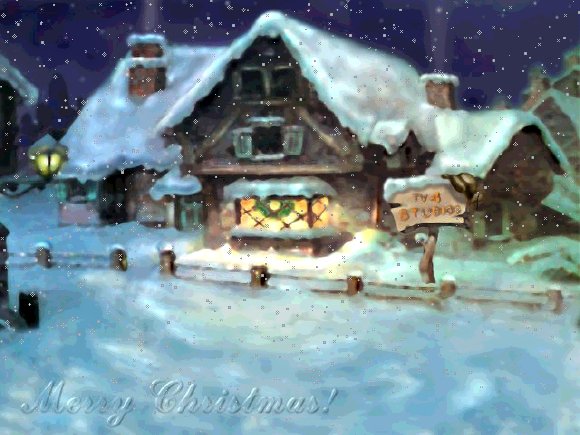 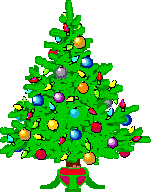 Учитель: Савинова Е.А.Пресноредутская средняя школа2012 годКласс: 6.   Тема урока: “Christmas  with Comparison  of Adjectives”. Цель урока: расширение эрудиции учащихся в области лингвострановедческих знаний.Задачи урока:Образовательные: развитие умения в реализации нескольких видов речевой деятельности: аудирование, чтение, говорение, диалог ,монолог формирование у учащихся лингвистических понятий; тренировка навыков аудирования, повторение, закрепление лексики по теме «Christmas», «Animals», знакомство с книгой рекордов Гинеса, знакомство с новыми лексическими единицами (по содержанию отрывка)Итог изученной темы  «Comparison  of Adjectives»Воспитательные: становление межкультурной компетенции через приобретение новых лингвострановедческих знаний; воспитание чувства бережного отношения к животнымвоспитание доброжелательного отношения к окружающим людям через создание эмоционально-положительной атмосферы на уроке. Развивающие: развитие лингвистических способностей (фонематический слух, языковая догадка, имитация); развитие наблюдательности; концентрации внимания; развитие языковой интуиции, способности прогнозировать содержание отрывка; способности соотносить увиденное и услышанноеВид урока: комбинированный.Тип урока: урок закрепления изученного учебного материала и ознакомления с новыми лингвострановедческими реалиями.Оснащение урока: Мультимедийный  проектор,  компьютер, презентация.Карточки -  прилагательные синонимы, антонимы  листы ответов по содержанию урока. Ход урокаI. Мотивация учебной деятельности, сообщение темы и цели урока: организационный момент: приветствие и ознакомление с темой, целями, задачами урока. T: Hello, boys and girls! I’m happy to see you. How are you?P1, P2, P3 …: I’m OK. Thanks.T: Today we’ll have an unusual lesson with stops and comments. And your task is to guess the theme of our lesson. T- What date is it today?P1 – 25 of December.T-  What holiday is it today in Europe and America? P2- Today is Christmas.T – All people in Europe and America have today very positive mood.           What part of speech  in grammar show our mood?P3 - Adjectives…T – Our theme is ” Christmas  with Comparison  of Adjectives”. II. Речевая разминка с элементами фонетической зарядки:T- let’s remember  What adjectives do you  know? (play ball)Fast, clean, big, dirty, low, quiet, high, funny, small, slow, tasty, happy,                               Решение кроссвордаРифмовки  и скороговорки с прилагательными:Good ,better, best.Never, never rest…A blue, blue berry…My dear…Betty Bett..III. Основной Этап  Comparison  of Adjectives.(презентация)Работа со слайдами:1 слайд  задания2 слайд : Выпишите прилагательные, разделите их на три категории. 3 слайд: проверка (односложные прилагательные04 слайд: проверка (многосложные) 5 слайд:  исключения 6 слайд: знакомство с книгой рекордов Гинеса, которая раньше называлась «Книга превосходных степеней»Сравниваем и переводим предложения. Дельфин умнее чем акула.Слайд 7: Уши африканского слона больше чем уши азиатского слона.Слайд 8:Обезьяны  забавнее чем кошки.Слайд  9 Давайте заглянем в книгу рекордов Гинеса.Слайд10: Blue whale is the largest mammal . Listen to the voice of whale.Слайд11:The slowest mammal is the sloth. 15-30 cm per minuteСлайд12: Cheetah  is the fastest  land  animal 70 ml per hourСлайд13: Sailfish  is the fastest  fish  68 ml per hourСлайд14:The biggest animal in the past was dinosauros.Слайд15:The smallest mammal is bumblebee bat.Слайд16:The largest bird is ostrich.Слайд17 The biggest reptile is saltwater crocodile.                               физминуткаЗнакомство с новыми лингвострановедческими реалиями               Рождество (Презентация)1 слайд: Составляем предложение по картинке	Chrismas is the best holiday.2 слайд: Christmas stockings are funny.3 слайд: Father Frost is very good4 слайд: Let’s  sing the song We wish you merry Christmas5 слайд: Christmas  presentsIV.рефлексия  - сигменты